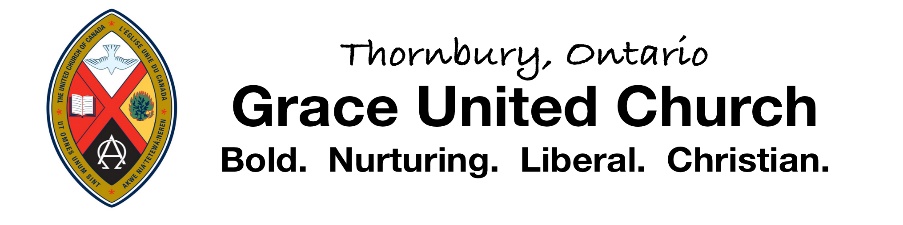 Nov. 1, 2020In the interest of public health, most in-person gatherings at Grace, including public worship, meetings and rentals have been moved online or suspended. Access to the church building is limited. Our Staff continue to work from home offices.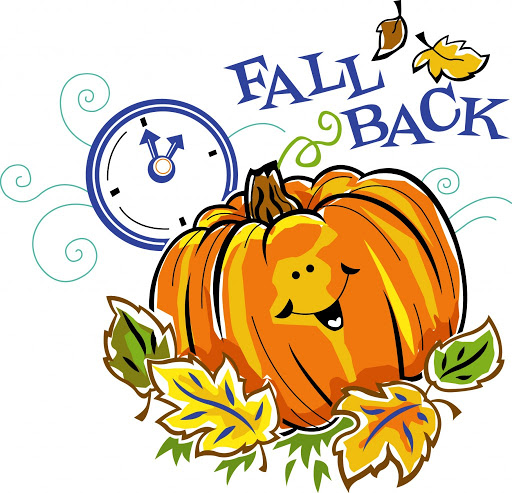 This Week at GraceSUNDAY          Worship Service with Prayer Candles                   10:30 am	                                       
                            www.graceunitedthornbury.ca/live              		
                            Coffee Time (Zoom)                                                       11:20-ish am                                                                                                                                                                          MONDAY          Worship Committee Meeting (Zoom)                      10:00 am
TUESDAY
WEDNESDAY  Prayerful Ministry (Zoom)                        	           4:00 pm 
THURSDAY          FRIDAY            SATURDAY   SUNDAY Nov. 8th           Grace Remembers:                                  10:30 am                             A Special Remembrance Day Service                     
                                 www.graceunitedthornbury.ca/live                           Coffee Time (Zoom)                                                     11:20-ish am                                                                                                                                                Upcoming Meeting:  Board Meeting.  Nov. 16 at 8:00 pmCall for Children and Youth: Story Writers, Voice Actors - Grace UC 2020 PageantThe Story:  A time-travelling 18th century governess and her horse meet two young people Christmas Eve during the 2020 pandemic, and they end up at a stable in . We will meet by zoom twice (video and/or phone).Story-building: early-mid November - Open to children and youth who will provide ideas to fill in the storyline. After this meeting, Rev. Thérèse will turn the story into a script.Recording the pageant: Late November-early DecemberOpen to children, youth and adults who will read through the script. Rev. Thérèse will put the voice recordings together with photos of the characters. The skit will air in a special service on December 20, (the last Sunday before Christmas).If you and/or your child are interested please contact Rev. Thérèse no later than Fri. Nov. 6, 2020.If you want to know more, talk to Rev. Thérèse at 705-351-4610 or Sad News: It is with deep sadness that we share the passing on Oct 22nd of Lee Leedham, a long time member of Grace.  
She was a resident at Errinrung and received regular pastoral visits from Grace.    May her family and friends find comfort in knowing that Grace is holding them in prayer during this time. For the obituary click on this link https://fergusonfuneralhomes.ca/obituary/doris-leona-lee-leedham/COVID 19 Safety Commission Meeting was held this week. The members discussed ways in which we can support individuals or groups of our Grace family.If anyone has a creative idea for fundraising that is approved by the Church Board, the commission is willing to assist with safety guidelines and protocols to continue to keep Grace members’ safety and health uppermost in our decision making.    ~Marg TirpkoffNext Commission Mtg. - Nov. 23 at 2:00 pm Roots & Wings Hymn Service This is a service of music and memories that will be presented during the November 22, Sunday morning service.  We will hold the persons remembered or the event celebrated in our thoughts and prayers.  Yesterday is but today’s memory, and tomorrow is today’s dream.  ~Khalil GibranThe people of Thornbury had a dream... 140 years ago they laid the cornerstones for two new churches.   has a firm foundation that has been added to and changed as the years’ pass.  In 1967 the congregation of Grace dreamed, planned and completed a renovation and update of this building Click Here for link to history photos.      ~ Stewardship and Finance CommitteeGreen Team:  The  has discontinued the pick up of film plastic (plastic bags) in the recycling.   still takes film plastic. If you know someone in   ask them if they will take your plastic bags or
talk to Norine Baron, who lives in .  For now you can also contact
Diana Dolmer (519-599-6457) and she will hold your plastic to give to Norine. Gifts with Vision giving catalogue has just been released! Watch for your copy in the mail or in  magazine. You can also browse the new selection of world-changing gifts online. Take a look! https://giftswithvision.ca
If you know of anyone from Grace in the hospital, please let Rev. Thérèse knowJoys & Concerns:  Additions or changes, please contact Marilyn Parkin. 
For contact information, see Joys and Concerns.Facemasks: Still available in all sizes. Contact ThérèseIN AND AROUND THE COMMUNITYGirl Guide Cookies: 1st Thornbury Guiding Units would appreciate your support by purchasing your Chocolate Mint Cookies through us.  They are $5 a box.  If you call Shirley Woolner at 519 599 3968, she will reserve your cookies.  We hope to have ours within 2 weeks.  Cookies purchased at Foodland do not support local units, but Girl Guides across .  I’d love to hear from you!    ~Shirley WoolnerThe Bighead River Foodgrains Project hosted a live concert at Knox Presbyterian Church in Meaford on Sunday Oct. 18  featuring Naomi Bristow to raise funds for Canadian Foodgrains Bank. This concert is being rebroadcast as an online Virtual World Food Day Concert on Nov. 1 at 7:00 p.m. and can be reached at www.foodgrainsbank.ca/world-food-day-concert.  Naomi, a talented country and country gospel singer from   also includes a few yodeling numbers in her repertoire.  With the tremendous need in the world and the inability of many Foodgrains growing projects to host fundraising events this year, we encourage everyone to come together, enjoy this online concert and raise funds for this worthy organization.The Bighead River Foodgrains Project is hosting a fundraiser on Sunday, November 15th “Feed Yourself Feed the World” which is a Roast Beef takeout dinner from Chez Gilles. To reserve a meal, call one of the following numbers:  519-538-9262, 519-538-9032, 519-377-8428. Pickup will be 5:00 – 6:00 pm at , Meaford on Sunday Nov 15th.  All meals are by donation.  The menu includes roast beef, mashed potatoes & gravy, mixed vegetables, garden salad and dessert.Funds raised go towards the Canadian Foodgrains Bank mission to end global hunger.See the poster attached to this week’s e-blastPublic Transit to the Town of the Blue Mountains! Learn all about the new bus service. Phone into the Seniors Centre Without Walls on TUES. Oct. 27 at 2 p.m. to hear all the details of the new service from our Guest speaker, Stephanie Stewart, Manager of Community Transportation, ! It’s easy to join the Seniors Centre Without Walls.  All you need is your telephone; no computer, no internet.Just before 2 p.m. call 1 866 279 1594 and when prompted by the message, put in the pass code 852340Please call Answers4Seniors , 519 599 2577, ext. 6 for more information and to register for this Seniors Centre Without Walls information session or e-mail to seniors@bvo.caWe look forward to welcoming you to BVOs newest program, Seniors Center Without Walls, and to bringing you information about the transportation that we’ve all been waiting for! ~ Pam McDermid for the Answers4Seniors teamSt. Paul’s Presbyterian Church, Thornbury, is looking for a part time office administrator and also a part time custodian. Duties to commence January 2021.  Complete job descriptions available upon request: email stpaulsthornbury@gmail.com.
VON offer the next Bereavement Sessions.Programs are offered virtually by Zoom or telephone. Contact: Ingrid Bell MSW Bereavement Support Coordinator T: 519-376-5895 ext.260
The Grey Bruce Poverty Task Force (Coordinated through the United Way), has put together community resources during the COVID-19 Response. These documents are being updated almost daily. https://povertytaskforce.com/covid-19-community-resources/  Caroline Araujo Abbotts is the  Financial Literacy Program Co-ordinator.                            General InformationYour Church Staff are working from home. Phone messages will be checked regularly.Office Administrator: Monday & Friday 9 – 5. Leave a message at 519-599-2993 or email accounting@graceunitedthornbury.ca. Office Volunteers are in from 9:00 – 12:00 Friday mornings.  If you have an announcement, email Rosemary accounting@graceunitedthornbury.ca before 9:00 am Friday. In the email subject line, please type “Announcement”. We will also be answering phones and working on other small projects. Minister contact:  email rev.tess@graceunitedthornbury.ca  or 705-351-4610.  Tuesday is her day off, but she is available for emergency pastoral care 7 days a week.  Know anyone who needs a card from Grace? We like to let our congregants know we are thinking of them during times of illness, bereavement and on special occasions too. Please keep our Pastoral Care Team informed. 
Contact Teddi Murray 705-445-3195 or teddimurray@gmail.com Someone in the Hospital? If you, a family member or someone you know in the congregation is hospitalized, please let Rev. Thérèse know. Sunday Services Online: Additional InformationGo to www.graceunitedthornbury.ca/live  Worship starts at 10:30, but sign on early and contact tech support if you have trouble. See the countdown timer near the top of the page (or if you get there after 10:30, it will say there is a Live Stream in progress).  Click the Chat button to join the chat. Type in your name and click “continue”, or you will display as ‘Guest.  Order of service and hymns will be there too.No picture? - At 10:30, after the countdown gets to 0, you may have to click on the video screen to start the service. 
No sound? You may have to un-mute (click on the speaker icon).Still not working? Try the direct YouTube link.Need help?  Rev. Thérèse will be available at 10 am: phone or text 705-351-4610, or phone 519-599-2993    Do not hesitate to call… The service is pre-recorded. 
We are at home watching, so a phone call will not interrupt the service! 
Check out the past services Playlist at  www.graceunitedthornbury.ca/live.COFFEE TIME is a separate Zoom gathering at about 11:20ish, after the Live Stream. For the link or for help phoning in, contact the Minister 705-351-4610 or rev.tess@graceunitedthornbury.ca .  P.O. Box 219, Thornbury, Ontario  N0H 2P0email: accounting@graceunitedthornbury.ca            web: www.graceunitedthornbury.ca 
YouTube Channel: Grace United Thornbury 
Facebook: Grace United Thornbury